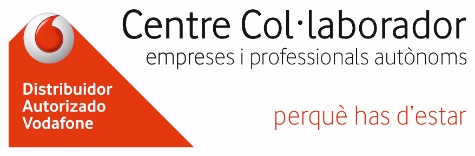 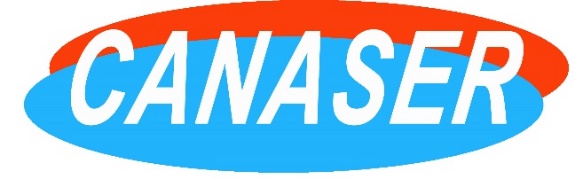 Serveis informàticsSolucions integralsOFERTA PER A PROFESSIONALS DE LA MEDICINA PRIVADA I ASSEGURATS LLIURESConsultoria informàtica:Servei de wifi per a els pacients mentre esperen a la consulta (consultar preus).Plana web (consultar preus).Optimització ordinador (oferta exclusiva per a Col·legiats)	50,00€Manteniment del seu sistema remotament o presencialment des de 50,00€/mes o 90,00€/any.Consultoria informàtica.Venda de programes, ordinadors, tablets, impressores, etc...Amb la compra de material informàtic, descompte del 10%.TELEFONIA / COMUNICACIONSAquest mes tenim una oferta per a la teva consulta amb una sèrie d’opcions:ADSL/Fibra + Fix + Mòbil amb trucades il·limitades, 10Gb	64,00€Línia mòbil addicional amb trucades il·limitades, 10Gb	30,00€Línia mòbil addicional amb 200 minuts trucades gratuïtes i 6Gb de dades	14,88€Altres opcions podrien ser:Línia mòbil addicional amb 2Gb de dades, 0cts./minut (amb establiment de trucada) 12cts./SMS	14,00€El fix al mòbil (el teu mòbil amb número addicional d’un fix)	6,05€Sala espera TV	9,00€Consulta més opcions: 977 106 999 – 696413869 / info@canaser.comwww.canaser.com Tots els preus amb IVA inclòs / Totes les línies inclouen el Roaming a Europa i Estats Units gratuït / Chat Zero inclòs en totes les línies amb dades.Preus orientatius i subjectes a variacions.Chat Zero: Vodafone permet enviar missatges, fotos, vídeos i notes de veu per  WhatsApp, Line, Telegram, Message+, SMS, MMS sense consumir dades del teu contracte dintre del territori nacionalOFERTA PARA PROFESIONALES DE LA MEDICINA PRIVADA Y ASEGURADOS LIBRESConsultoría informática:Servicio de wifi para los pacientes mientras esperan en la consulta (consultar precios).Página web (consultar precios).Optimización ordenador (oferta exclusiva para Colegiados)	50,00€Mantenimiento de su sistema remoto o presencial desde 50,00€/mes o 90,00€/año.Consultoría informática.Venta de programas, ordenadores, tabletas, impresoras, etc...Con la compra de material informático, descuento del 10%TELEFONÍA / COMUNICACIONESEste mes tenemos una oferta para tu consulta con una serie de opciones:ADSL/Fibra + Fijo + Móvil con llamadas ilimitadas, 10 Gb	64,00€Línea móvil adicional con llamadas ilimitadas, 10 Gb	30,00€Línea móvil adicional con 200 minutos de llamadas gratis y 6 Gb de datos	14,88€Otras opciones pueden ser:Línea móvil adicional con 2 Gb de datos, 0cts./minuto (con establecimiento de llamada)12cts./SMS	14,00€El fijo al móvil (tu móvil con número adicional de un fijo)6,05€Sala de espera TV	9,00€Consulta más opciones: 977 106 999 – 696413869 / info@canaser.comwww.canaser.com Todos los precios con IVA incluido / Todas las líneas incluyen el Roaming a Europa y Estados Unidos gratuito / Chat Cero incluido en todas las líneas con datos.Precios orientativos y sujetos a variaciones.Chat Cero: Vodafone permite envía mensajes, fotos, vídeos y notas de voz por WhatsApp, Line,Telegram, Message+, SMS, MMS sin consumir datos de tu contrato dentro del territorio nacional. .